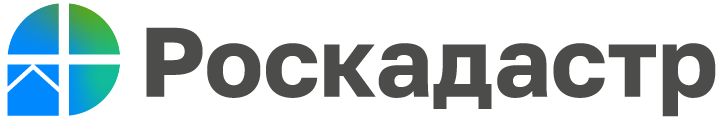 Обновлены правила включения землеустроительной документации в государственный фонд данных и порядок ее использованияС 18 мая 2023 года вступил в действие приказ Росреестра от 14.02.2023 № П/0036, который определяет правила включения землеустроительной документации, полученной в результате проведения землеустройства (документация), в государственный фонд данных, полученных в результате проведения землеустройства (фонд данных), их учет, сохранность и исключение из фонда данных, а также правила предоставления заинтересованным лицам в пользование документации фонда данных и передачи документации фонда данных.Юридические лица и индивидуальные предприниматели, осуществляющие проведение землеустройства, обязаны бесплатно передавать в фонд данных экземпляр документации в 30-дневный срок со дня ее утверждения либо со дня получения положительного решения экспертной комиссии по осуществлению государственной экспертизы документации.Ведение фонда данных осуществляют публично-правовая компания «Роскадастр» и филиалы ППК «Роскадастр». Ранее это делали Росреестр и его территориальные органы.Информация, содержащаяся в фонде данных, является открытой и общедоступной, за исключением сведений, отнесенных законодательством Российской Федерации к государственной тайне.Документация фонда данных предоставляется филиалом бесплатно на основании заявления о предоставлении в пользование документации фонда данных в срок, не превышающий 3 рабочих дней со дня принятия. Установлен рекомендуемый образец заявления.В случае если запрашиваемая документация фонда данных отнесена к документам, содержащим сведения, отнесенные законодательством Российской Федерации к государственной тайне, к заявлению необходимо приложить документ, подтверждающий право работы с такими материалами и данными.Заявление может предоставляться одним из следующих способов:– при личном обращении в филиал;– посредством почтовой связи;– в электронном виде по адресу электронной почты ППК «Роскадастр», филиала;– посредством федеральной государственной информационной системы «Единый портал государственных и муниципальных услуг (функций)».В предоставлении запрашиваемой документации фонда данных заявителю может быть отказано в случае отсутствия в фонде данных такой документации или в случае запроса документации фонда данных, отнесенной законодательством Российской Федерации к государственной тайне, при отсутствии у заявителя права доступа к сведениям, составляющим государственную тайну.«Следует иметь в виду, – отмечает заместитель директора филиала ППК «Роскадастр» по Волгоградской области Игорь Ким, – что представление заявления при личном обращении, представление заявления для ознакомления с документацией фонда данных непосредственно в филиале, а также предоставление документации посредством почтового отправления осуществляются до момента ввода в эксплуатацию программного средства, обеспечивающего оказание государственной услуги посредством информационно-телекоммуникационных каналов (информационной системы), за исключением документации, содержащей сведения, отнесенные законодательством Российской Федерации к государственной тайне».С уважением, Голикова Евгения Валерьевна, специалист по взаимодействию со СМИ Роскадастра по Волгоградской областиTel: 8 (8442) 60-24-40 (2307)e-mail: ekz_34@mail.ruМы ВКонтакте, Одноклассники, Телеграм